Savings & investment costs are based on real products from approved suppliers.  Click the link to review recommend upgrades, view a more granular breakdown of calculations, contact suppliers, and arrange installation: 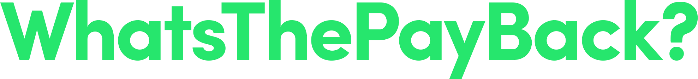 https://whatsthepayback.com/overview?id=2446792
Summary of ResultsDisclaimer: The information presented is based on a combination of public domain sources, data supplied by companies, in-house knowledge and analysis and engagement with stakeholders. While the information is provided in good faith, the ideas presented in the report must be subject to further investigation, and consider other factors not presented here, before being taken forward.  Therefore, the authors disclaim liability for any investment decisions made based on the results of this report.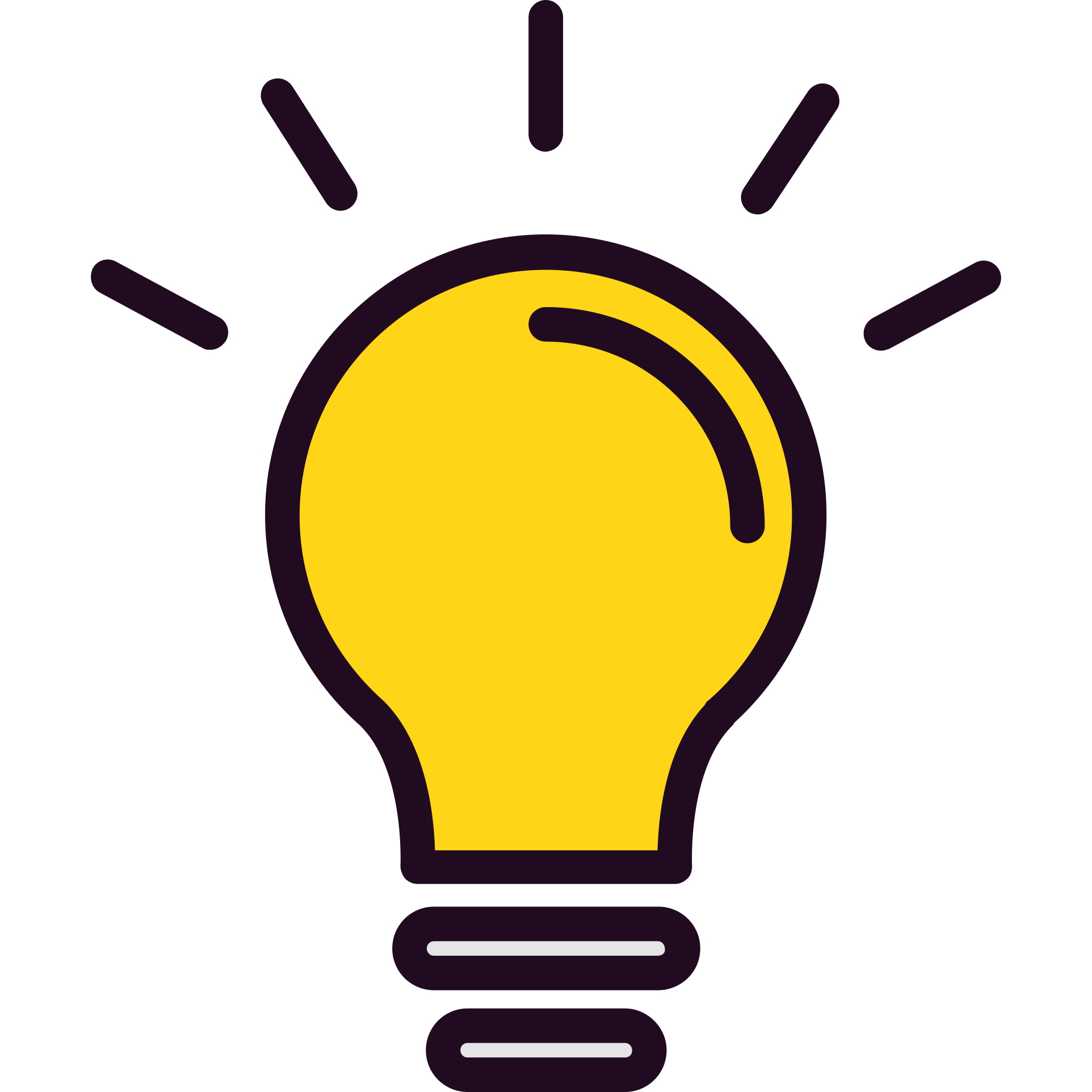 Energy Efficient LightingAnnual SavingsAnnual SavingsAnnual SavingsAnnual SavingsAnnual SavingsEnergy Efficient LightingMonetary£2,091.89Monetary£2,091.89Energy14,087 kWhEnergy14,087 kWhCarbon2,724 kgCO2eEnergy Efficient LightingEnergy Efficient LightingFinancial StatisticsFinancial StatisticsFinancial StatisticsFinancial StatisticsFinancial StatisticsEnergy Efficient LightingTotal Investment£2,163.40Payback Time1.03 YearsPayback Time1.03 YearsROI (15 years)£26,458.70ROI (15 years)£26,458.70Click here to view recommended upgrade options and contact suppliersClick here to view recommended upgrade options and contact suppliersClick here to view recommended upgrade options and contact suppliersClick here to view recommended upgrade options and contact suppliersClick here to view recommended upgrade options and contact suppliersClick here to view recommended upgrade options and contact suppliersClick here to view recommended upgrade options and contact suppliers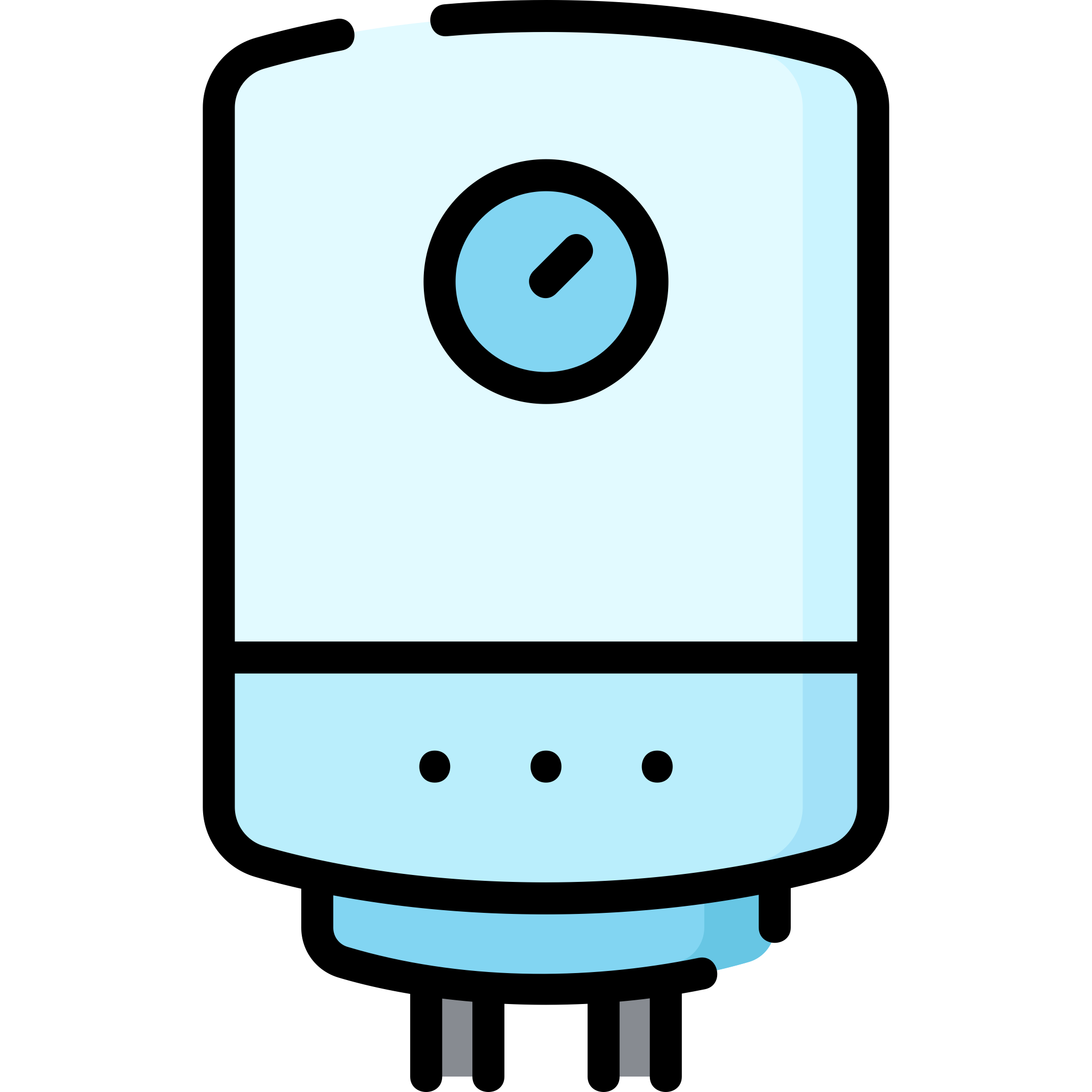 Boiler ReplacementAnnual SavingsAnnual SavingsAnnual SavingsAnnual SavingsAnnual SavingsBoiler ReplacementMonetary£1,292.31Monetary£1,292.31Energy29,777 kWhEnergy29,777 kWhCarbon5,758 kgCO2eBoiler ReplacementBoiler ReplacementFinancial StatisticsFinancial StatisticsFinancial StatisticsFinancial StatisticsFinancial StatisticsBoiler ReplacementTotal Investment£27,514.00Payback Time21.29 YearsPayback Time21.29 YearsROI (15 years)£-9,187.42ROI (15 years)£-9,187.42Click here to view recommended upgrade options and contact suppliersClick here to view recommended upgrade options and contact suppliersClick here to view recommended upgrade options and contact suppliersClick here to view recommended upgrade options and contact suppliersClick here to view recommended upgrade options and contact suppliersClick here to view recommended upgrade options and contact suppliersClick here to view recommended upgrade options and contact suppliers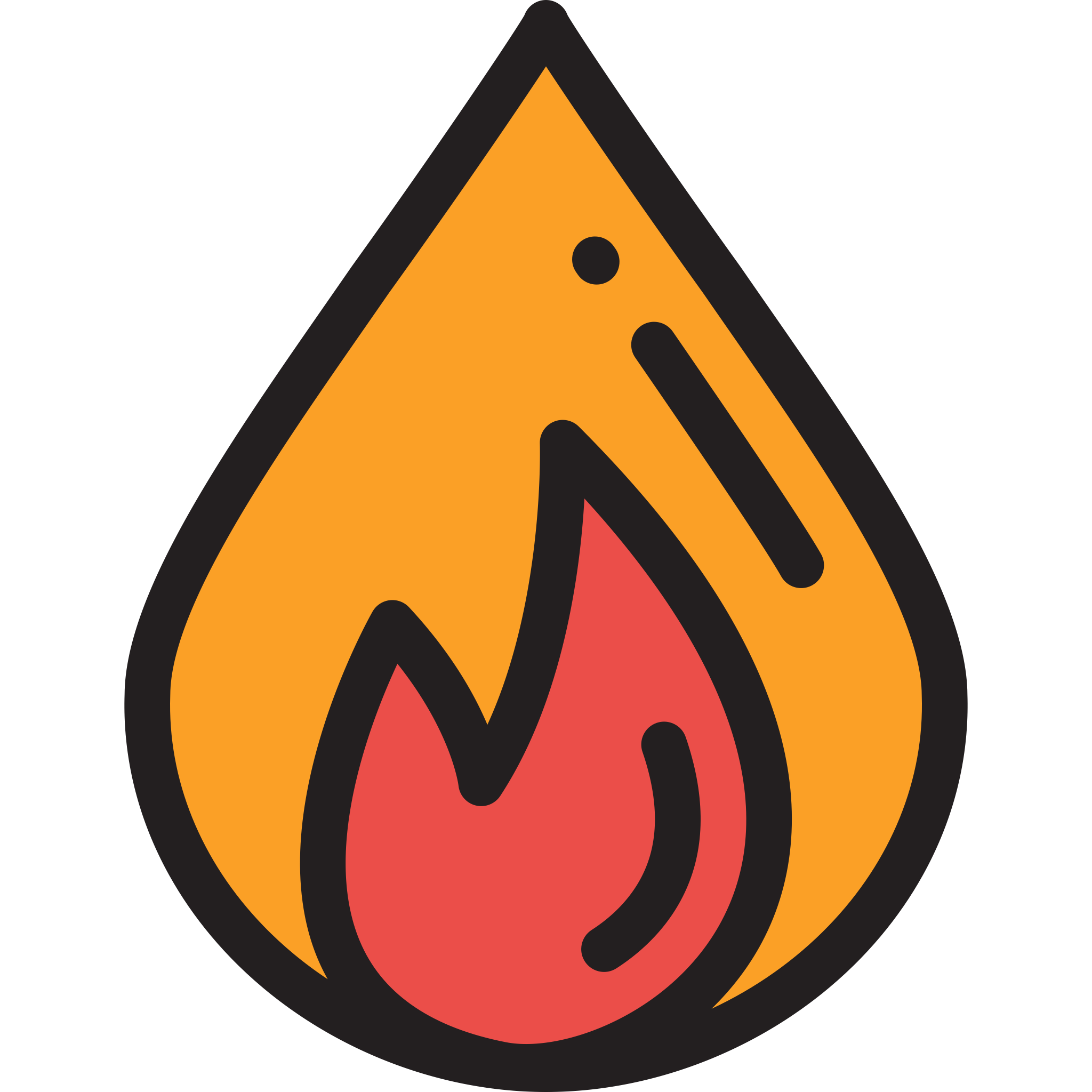 Burner Management UnitAnnual SavingsAnnual SavingsAnnual SavingsAnnual SavingsAnnual SavingsBurner Management UnitMonetary£1,079.18Monetary£1,079.18Energy23,929 kWhEnergy23,929 kWhCarbon4,627 kgCO2eBurner Management UnitBurner Management UnitFinancial StatisticsFinancial StatisticsFinancial StatisticsFinancial StatisticsFinancial StatisticsBurner Management UnitTotal Investment£3,300.00Payback Time3.06 YearsPayback Time3.06 YearsROI (15 years)£10,362.51ROI (15 years)£10,362.51Click here to view recommended upgrade options and contact suppliersClick here to view recommended upgrade options and contact suppliersClick here to view recommended upgrade options and contact suppliersClick here to view recommended upgrade options and contact suppliersClick here to view recommended upgrade options and contact suppliersClick here to view recommended upgrade options and contact suppliersClick here to view recommended upgrade options and contact suppliers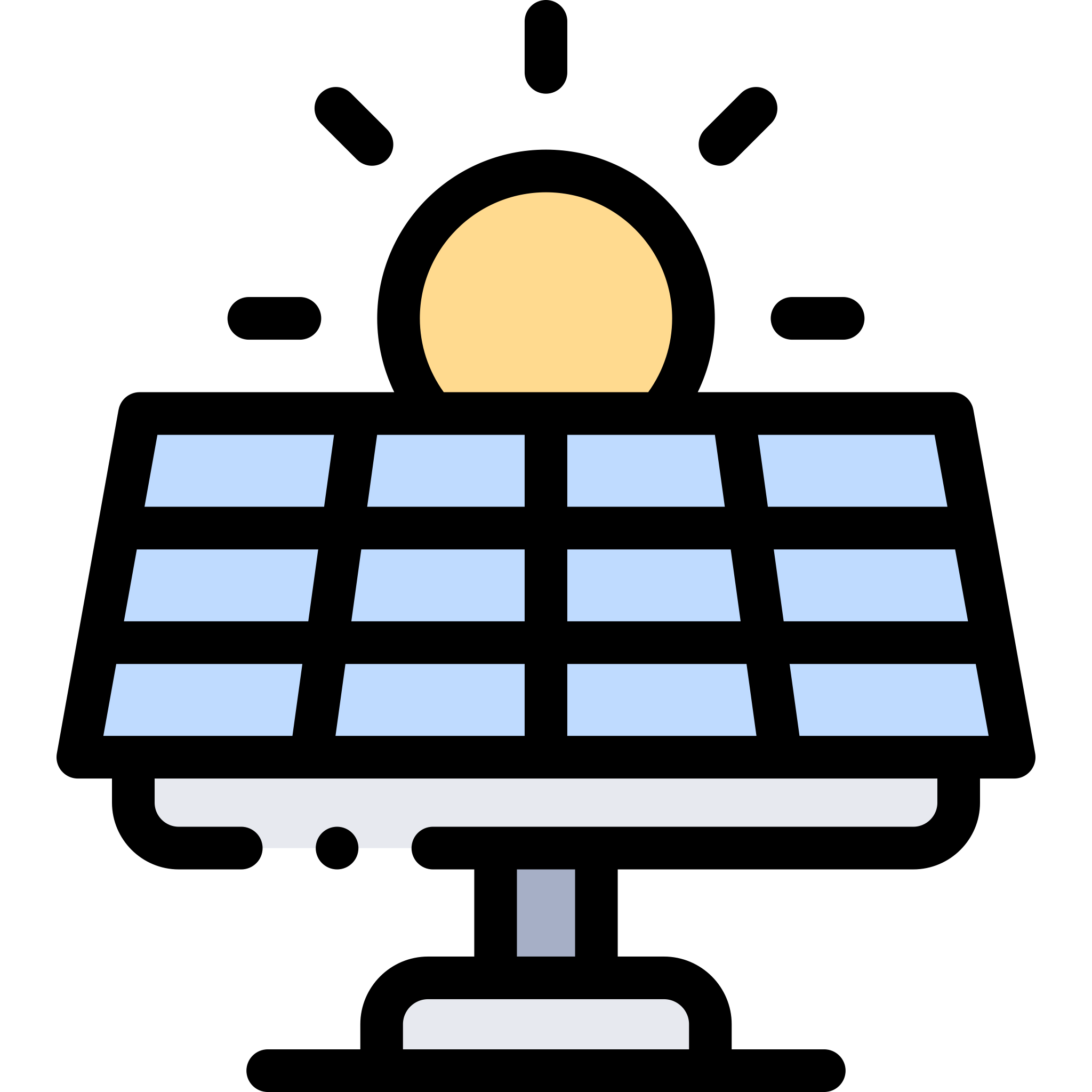 Solar PVAnnual SavingsAnnual SavingsAnnual SavingsAnnual SavingsAnnual SavingsSolar PVMonetary£41,573.86Monetary£41,573.86Energy294,453 kWhEnergy294,453 kWhCarbon56,941 kgCO2eSolar PVSolar PVFinancial StatisticsFinancial StatisticsFinancial StatisticsFinancial StatisticsFinancial StatisticsSolar PVTotal Investment£358,000.00Payback Time8.61 YearsPayback Time8.61 YearsROI (15 years)£171,189.55ROI (15 years)£171,189.55Click here to view recommended upgrade options and contact suppliersClick here to view recommended upgrade options and contact suppliersClick here to view recommended upgrade options and contact suppliersClick here to view recommended upgrade options and contact suppliersClick here to view recommended upgrade options and contact suppliersClick here to view recommended upgrade options and contact suppliersClick here to view recommended upgrade options and contact suppliers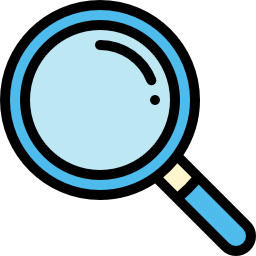 Energy MonitoringAnnual SavingsAnnual SavingsAnnual SavingsAnnual SavingsAnnual SavingsEnergy MonitoringMonetary£-5,755.43Monetary£-5,755.43Energy30,660 kWhEnergy30,660 kWhCarbon5,808 kgCO2eEnergy MonitoringEnergy MonitoringFinancial StatisticsFinancial StatisticsFinancial StatisticsFinancial StatisticsFinancial StatisticsEnergy MonitoringTotal Investment£0.00Payback TimeNeverPayback TimeNeverROI (15 years)£-48,677.52ROI (15 years)£-48,677.52Click here to view recommended upgrade options and contact suppliersClick here to view recommended upgrade options and contact suppliersClick here to view recommended upgrade options and contact suppliersClick here to view recommended upgrade options and contact suppliersClick here to view recommended upgrade options and contact suppliersClick here to view recommended upgrade options and contact suppliersClick here to view recommended upgrade options and contact suppliers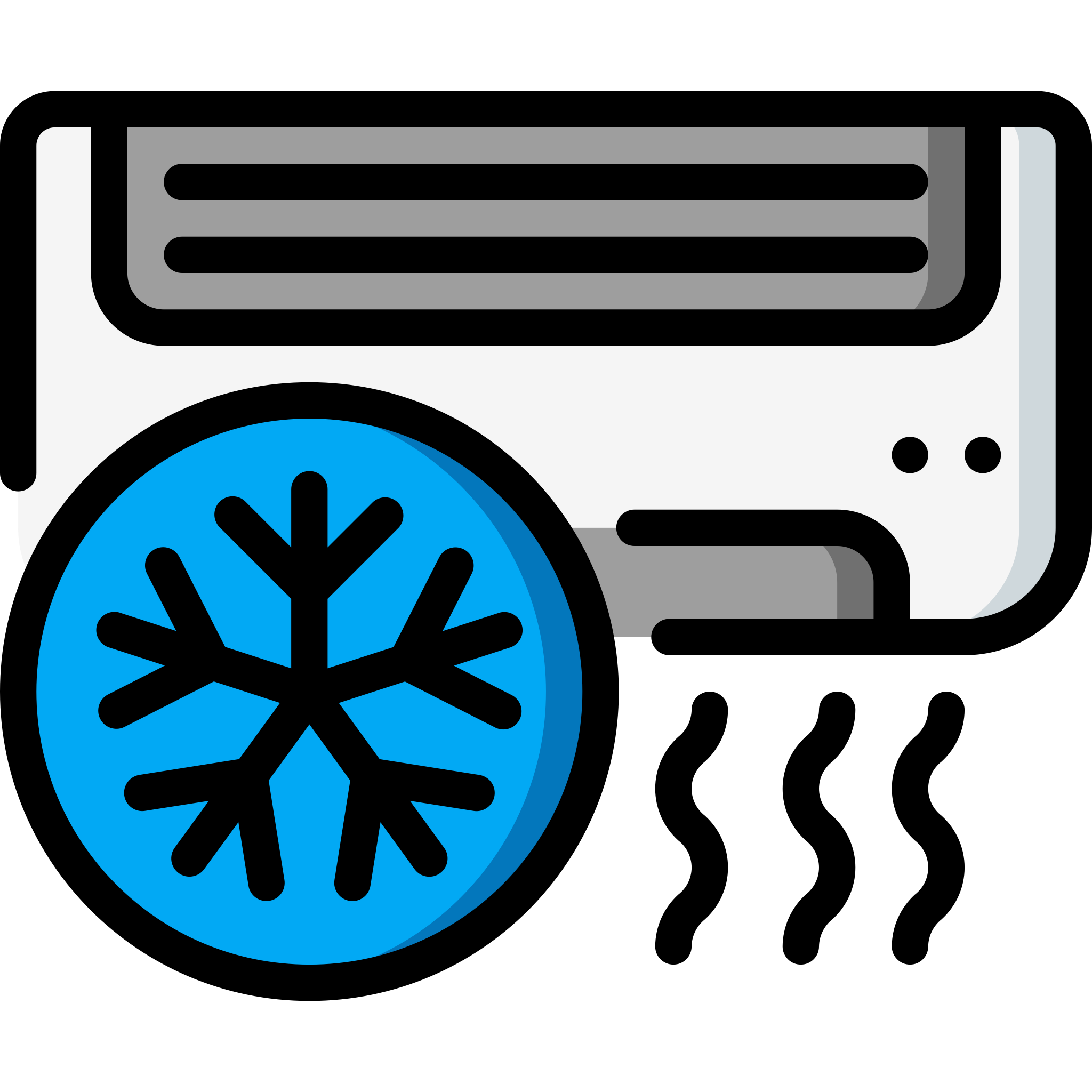 Smart AC Control UnitsAnnual SavingsAnnual SavingsAnnual SavingsAnnual SavingsAnnual SavingsSmart AC Control UnitsMonetary£2,756.88Monetary£2,756.88Energy18,565 kWhEnergy18,565 kWhCarbon3,590 kgCO2eSmart AC Control UnitsSmart AC Control UnitsFinancial StatisticsFinancial StatisticsFinancial StatisticsFinancial StatisticsFinancial StatisticsSmart AC Control UnitsTotal Investment£12,672.00Payback Time4.6 YearsPayback Time4.6 YearsROI (15 years)£24,024.98ROI (15 years)£24,024.98Click here to view recommended upgrade options and contact suppliersClick here to view recommended upgrade options and contact suppliersClick here to view recommended upgrade options and contact suppliersClick here to view recommended upgrade options and contact suppliersClick here to view recommended upgrade options and contact suppliersClick here to view recommended upgrade options and contact suppliersClick here to view recommended upgrade options and contact suppliers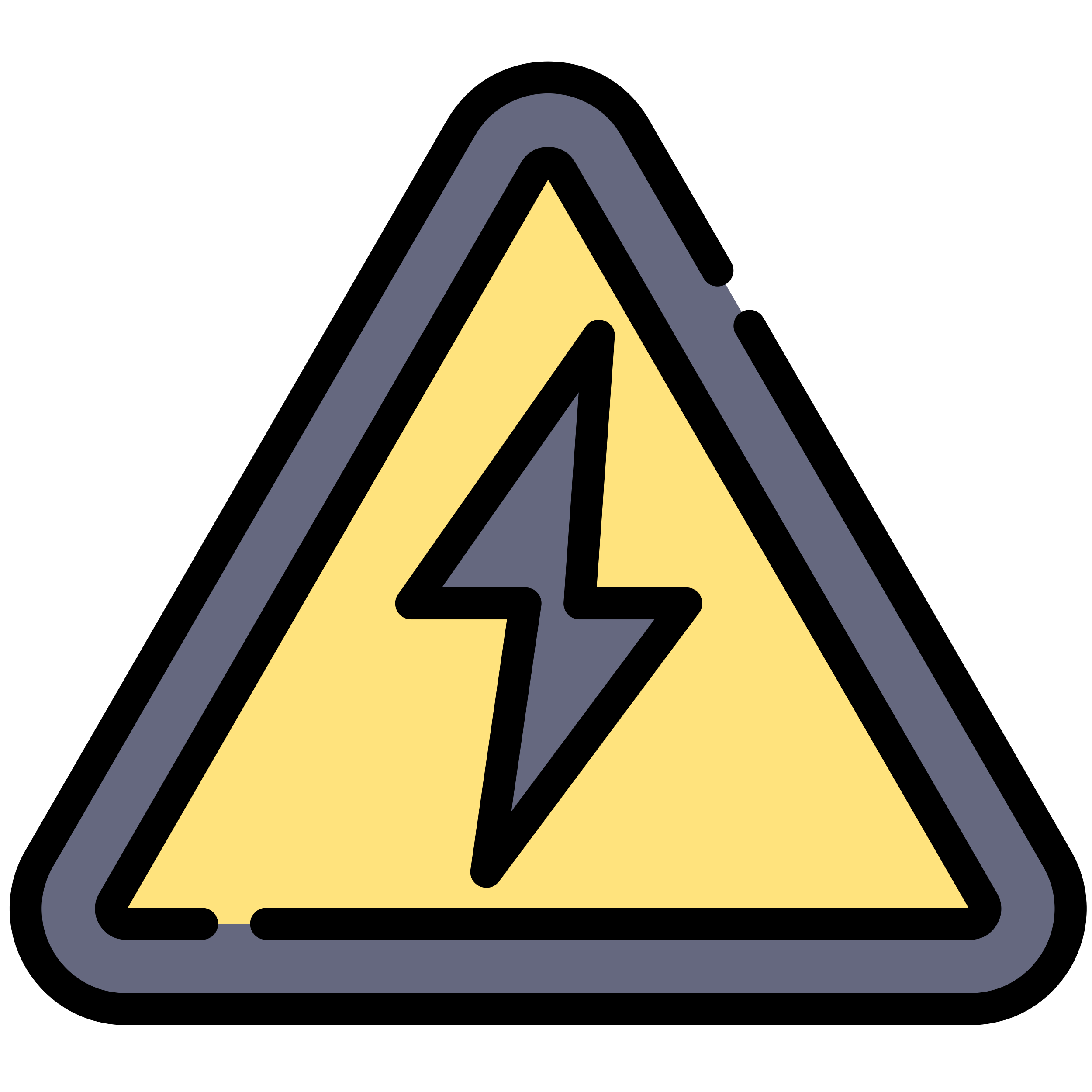 Voltage OptimisationAnnual SavingsAnnual SavingsAnnual SavingsAnnual SavingsAnnual SavingsVoltage OptimisationMonetary£5,126.54Monetary£5,126.54Energy34,522 kWhEnergy34,522 kWhCarbon6,676 kgCO2eVoltage OptimisationVoltage OptimisationFinancial StatisticsFinancial StatisticsFinancial StatisticsFinancial StatisticsFinancial StatisticsVoltage OptimisationTotal Investment£68,200.00Payback Time13.3 YearsPayback Time13.3 YearsROI (15 years)£2,566.28ROI (15 years)£2,566.28Click here to view recommended upgrade options and contact suppliersClick here to view recommended upgrade options and contact suppliersClick here to view recommended upgrade options and contact suppliersClick here to view recommended upgrade options and contact suppliersClick here to view recommended upgrade options and contact suppliersClick here to view recommended upgrade options and contact suppliersClick here to view recommended upgrade options and contact suppliers